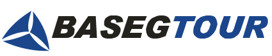 +7 (342) 243 35 63, +7 902 47 61786baseg-tour@mail.ruwww.baseg-tour.ruГОРОДА-КРЕПОСТИ СЕВЕРО-ЗАПАДАэкскурсионный тур из Санкт-ПетербургаВеликий Новгород – Псков – Изборск – Печоры – Пушкинские Горы – БородиноВ этой поездке мы увидим немного другую Россию.Мы погрузимся в историю Древней Руси. Великий Новгород – наша первая демократическая республика с образованными горожанами, не попавшая под Ордынское владычество.Города-крепости Изборск, Печоры – как памятники стойкости наших предков, защищавших российские рубежи. Монастыри – оплоты веры и просвещения в Древней Руси.Далее дорога нас приведёт в родовое имение матери А. С. Пушкина, где Александр Сергеевич написал "деревенские" главы "Евгения Онегина", трагедию "Борис Годунов" и более ста стихотворений. Местные гиды поведают нам много интересного о поэте и его друзьях, но не менее важно прогуляться по Аллее Керн, подышать "пушкинским воздухом", увидеть  домик няни и дуб "у Лукоморья".А ещё мы почтим память предков на поле Бородинской битвы, поклонимся павшим героям под Ржевом.Закончим маршрут в подмосковном Переделкино, где в тенистых садах дачного посёлка витает дух литераторов 20 века.Пришло время путешествий по России. Это будет великолепная неделя отдыха с погружением в нашу историю и культуру.4-12 июня (9 дней/8 ночей)В стоимость включено:Переезды на всём маршруте в комфортабельном микроавтобусе с кондиционером;2 экскурсии в Великом Новгороде, экскурсия в Пскове, экскурсия в Пушкинских горах,экскурсия в Изборске и Печорах, Ржеве, Бородино, Переделкино;Проживание в гостиницах  3* с завтраками.Дополнительно:Проезд или перелёт до Санкт-Петербурга и обратно из Москвы;Обеды и ужины (примерно 600 -1000 руб. в день);Входные билеты в музеи (2000-3000 руб. за поездку);Доплата за одноместное размещение (14 000 руб.).Программа тура1 деньВстреча в аэропорту Пулково Санкт-Петербурга (утренние рейсы). Завтрак в городе.10:00 Отправление в Великий Новгород (туристы, приехавшие в Санкт-Петербург заранее, могут присоединиться к группе в точке сбора в гостинице "Октябрьская").Заселение в гостиницу "Садко" в Великом Новгороде. Обед.Обзорная экскурсия по Великому Новгороду. За стенами Новгородского кремля мы поговорим о становлении и развитии города, о торговых путях и "дорогах Божьих", о значении реки Волхов. Мы обязательно посетим Софийский собор, древнейший храм в России, полюбуемся белоснежной аркадой Гостиного двора. Далее по мосту через Волхов пройдём в Ярославово дворище (князь Ярослав Мудрый в XI веке поставил здесь свой дворец – отсюда название) и Торг – политический и экономический центр древней Новгородской республики. Ужин. Вечерние прогулки по городу.2 деньЗавтрак в отеле. Экскурсия в Юрьев монастырь и Перынский скит.Обед.Свободное время, по желанию посещение музеев Кремля или Музея изобразительных искусств (Дворянское собрание).Ужин.Прогулка по Софийской набережной, по желанию – на кораблике по реке Волхов.3 деньЗавтрак в отеле. 9:00 Выезд из отеля, переезд во Псков.Заселение в гостиницу. Обед.Обзорная экскурсия по Пскову. Мы прогуляемся по Кремлю и по крепостной стене, побываем внутри боевых башен и услышим их легенды, увидим древние церкви, включённые в список всемирного культурного наследия ЮНЕСКО.Ужин.Вечерняя прогулка по набережной.4 деньЗавтрак в отеле. Экскурсия в Изборск и Печоры. Мы перенесёмся на страницы "Повести временных лет" и узнаем об истории Изборска с середины Х века. Увидим Труворово городище, Никольскую церковь и Труворов крест, Словенские ключи и Городищенское озеро, на котором круглый год можно встретить лебедей, крепость XIV века на Жеравьей горе с боевыми башнями, ловушками и тайниками. После обеда мы окажемся в старинном русском городе Печоры. Здесь перед нами предстанет один из шедевров русского храмового зодчества – Псково-Печерский Свято-Успенский монастырь. Мы поговорим о легендах монастыря и богатой истории города, который за несколько столетий успел сменить имя, побывать в составе Эстонии и вернуться к истокам.Возвращение во Псков.После ужина  свободное время, прогулки по городу.5 деньЗавтрак в отеле, выезд из отеля.Переезд в Пушкинские горы.Экскурсия в усадьбу "Петровское".Обед.Заселение в бутик-отель "Тригорское".Ужин. 6 деньЗавтрак в отеле.Экскурсия по Дому-музею А. С. Пушкина и парку в селе Михайловском.Обед.Экскурсия в Музей-усадьбу "Тригорское".Ужин.7 деньЗавтрак в отеле, выезд из отеля.Переезд во Ржев.14:00 Обед.Экскурсия по Ржеву.18:00 Заселение в отель.Ужин.Вечерняя поездка к мемориалу. 8 деньЗавтрак в отеле, выезд из отеля.Переезд в Бородино.Экскурсия по Бородинскому полю и Спасо-Бородинскому монастырю,священному памятнику погибшим воинам, символу вдовьей печали. Монастырь построен на месте гибели генерала Александра Тучкова по ходатайству его супруги.18:00 Отъезд в Переделкино.Заселение в отель "Вишневый сад"Ужин. Свободное время.9 деньЗавтрак в отеле.Эксурсия по Переделкино, посещение дома музея К.И.Чуковского и Б.Л.Пастернака.Обед. Прогулка по Дому Писателей.Ужин.Поздний выезд из отеля, трансфер в аэропорт.Вылет в Пермь.